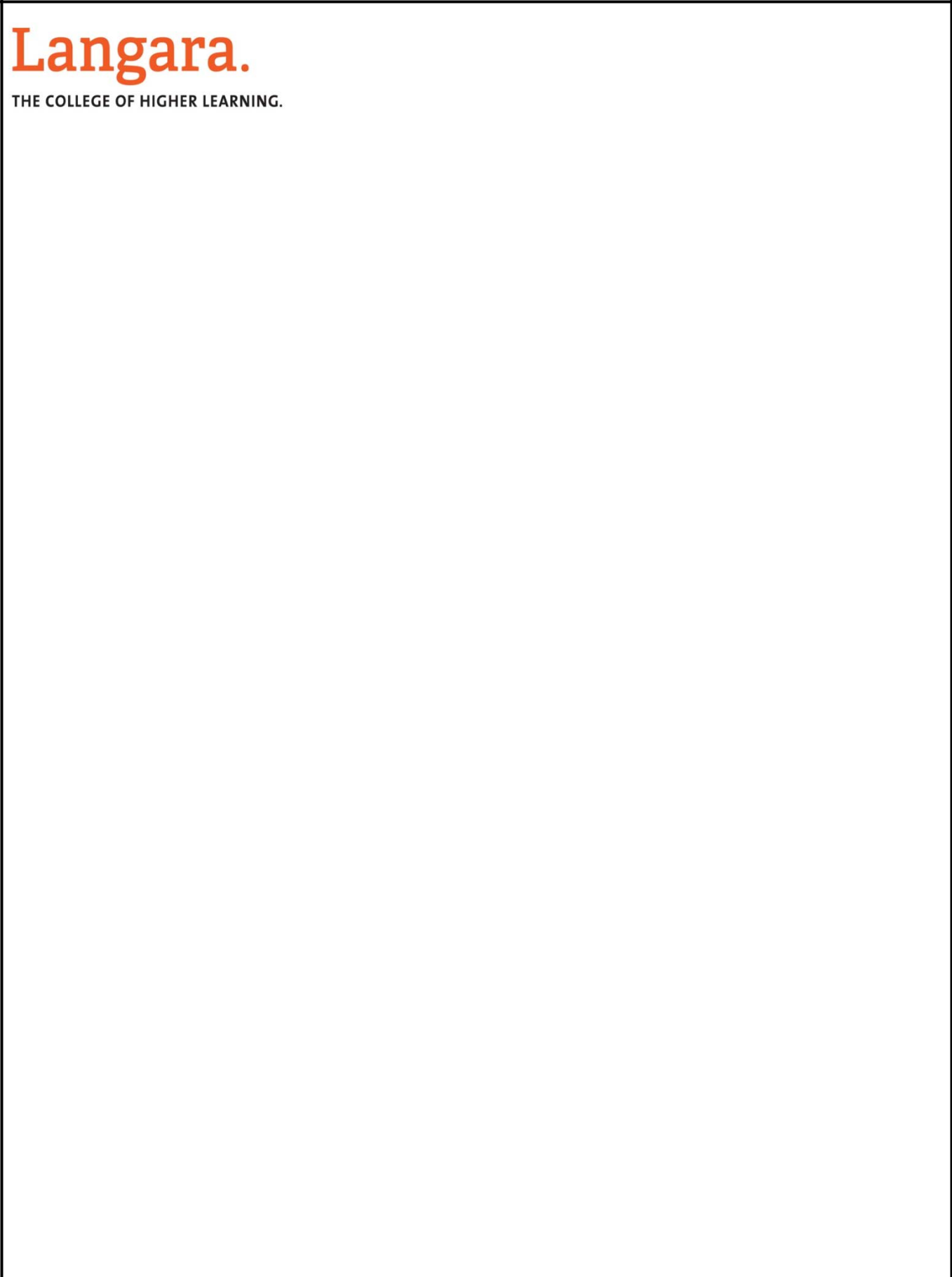 Purchasing DepartmentCHANGE ORDER AUTHORIZATION FORMThis form is for all changes to existing Purchase Orders including; corrections to description, quantity, price, taxes, etc.Signed and scanned forms via email are acceptable.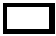 (DESCRIBE REASON FOR CHANGE ORDER; PROVIDE ALL APPLICABLE DETAILS)For Purchasing Department OnlyC/O DATE:	C/O SEQ #:	C/O BY:REQUESTOR:LRBudget OfficerPOSignature:INDEXORGACCOUNTPrint Name:Signature:Change of ContractChange of ContractAmendmentsAmendmentsChange of scope of work